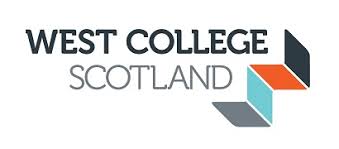 Equality Outcomes2021-2023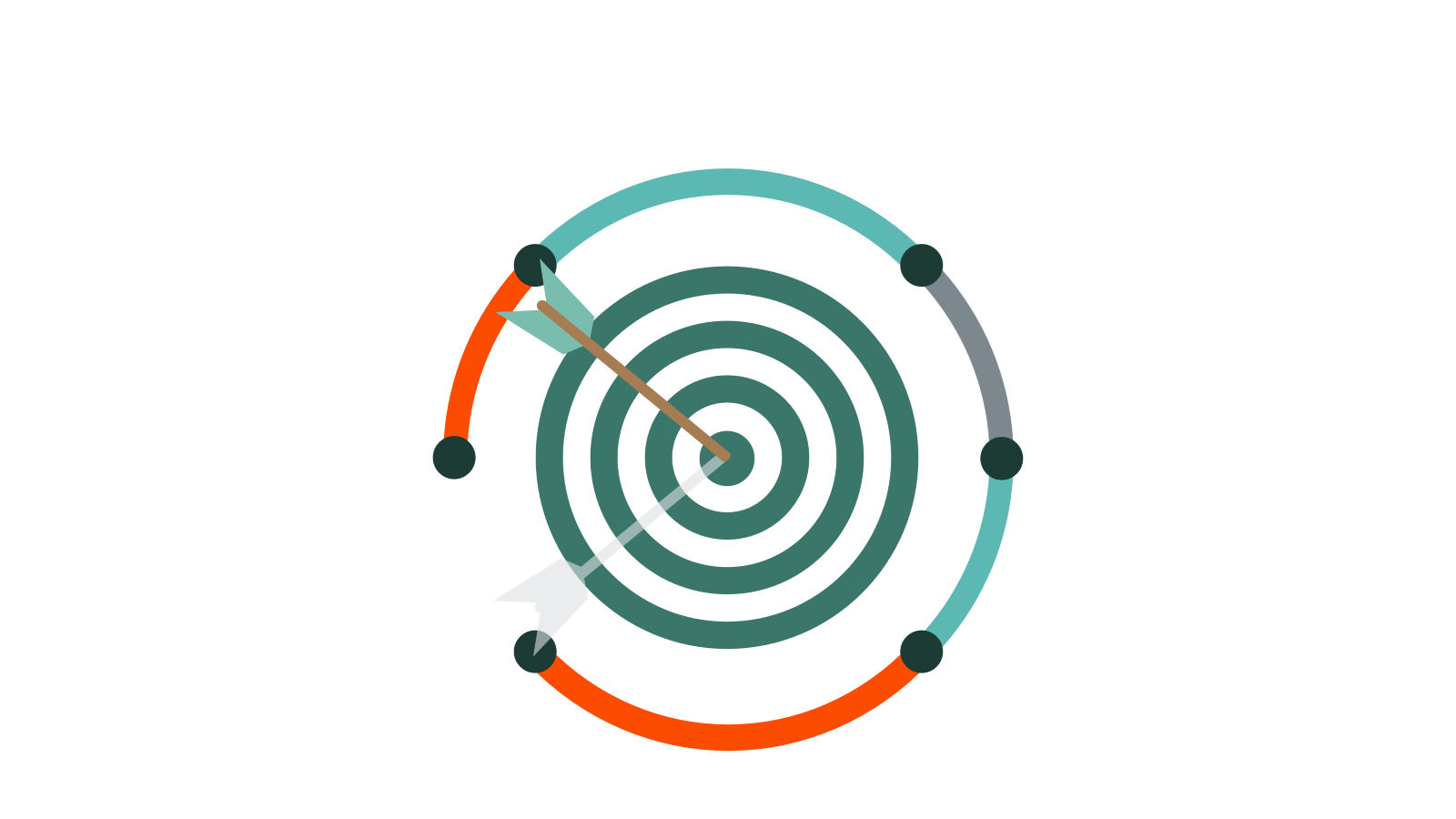 OverviewTimeframeThe Specific Equality Duties (Scotland) Regulations state that listed authorities must use equality evidence to develop Equality Outcomes which will enhance how the authority can pay due regard to the General Equality Duty, namely the duty to advance equality, eliminate discrimination and promote good relations. The Regulations state that Equality Outcomes should be developed at least every four years. These Outcomes set out what we want to achieve in a two year period as opposed to four. The reason for this shorter timeframe is because of the extraordinary circumstances – we want to be as responsive as we can as soon as we can. We anticipate that our Equality Outcomes will be iterative, and emerging data will drive how we proceed. Equality EvidenceA comprehensive portfolio of evidence which we used to develop these Outcomes is published in our EDI Report 2021. This document sets out the main rationale for our Equality Outcomes and key methods to achieve these. It is accompanied by an Action Plan which sets out the timeline, responsibilities and indicators of success. Equality Outcomes 2021-2023During and post pandemic, staff and students from protected groups are supported and engaged in the recovery processWe stand up to racism and progress race equality We enhance the wellbeing of all our staff and students We are digitally inclusiveOutcome 1: During and post pandemic, staff and students from protected groups are supported and engaged in the recovery process.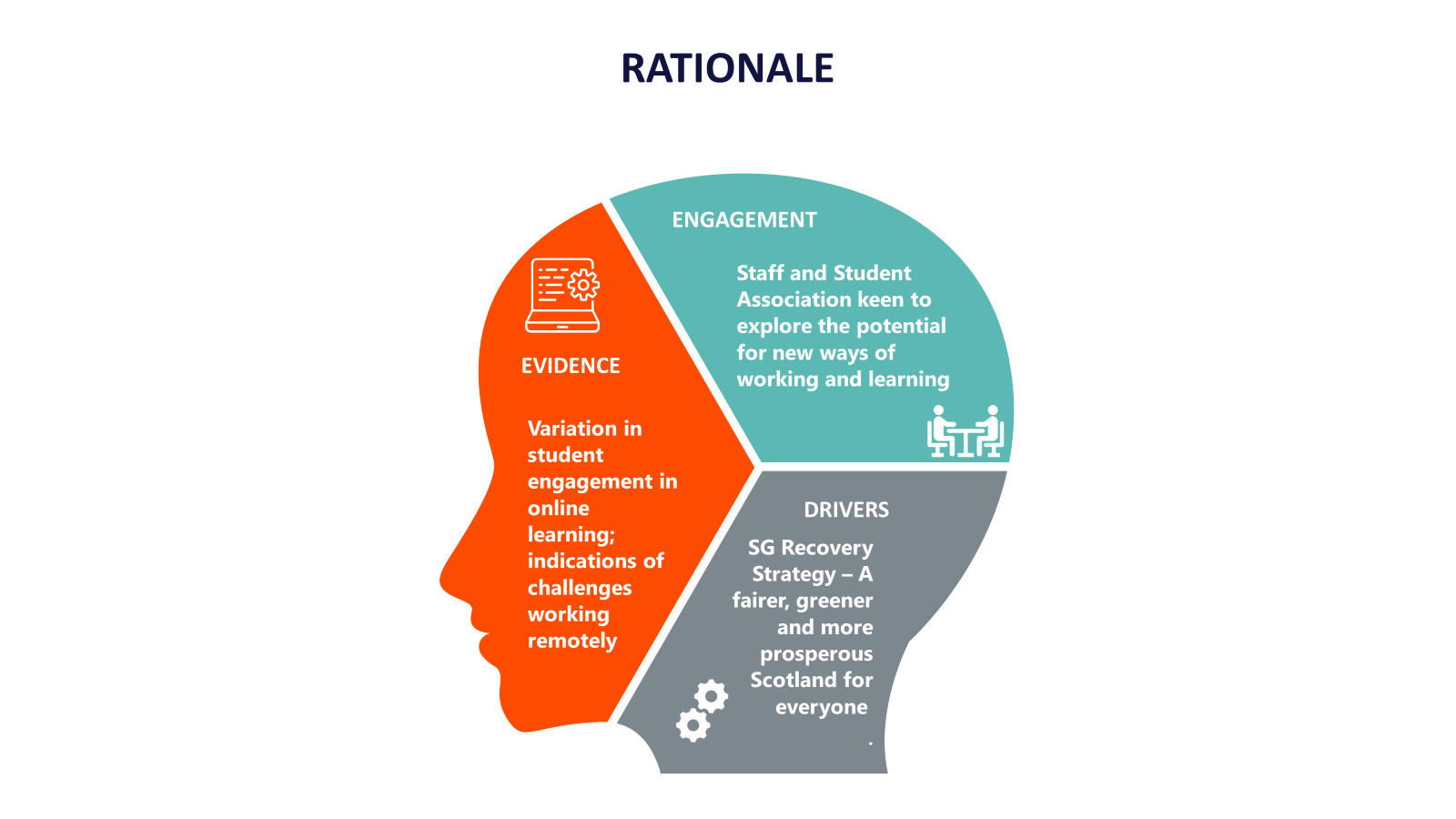 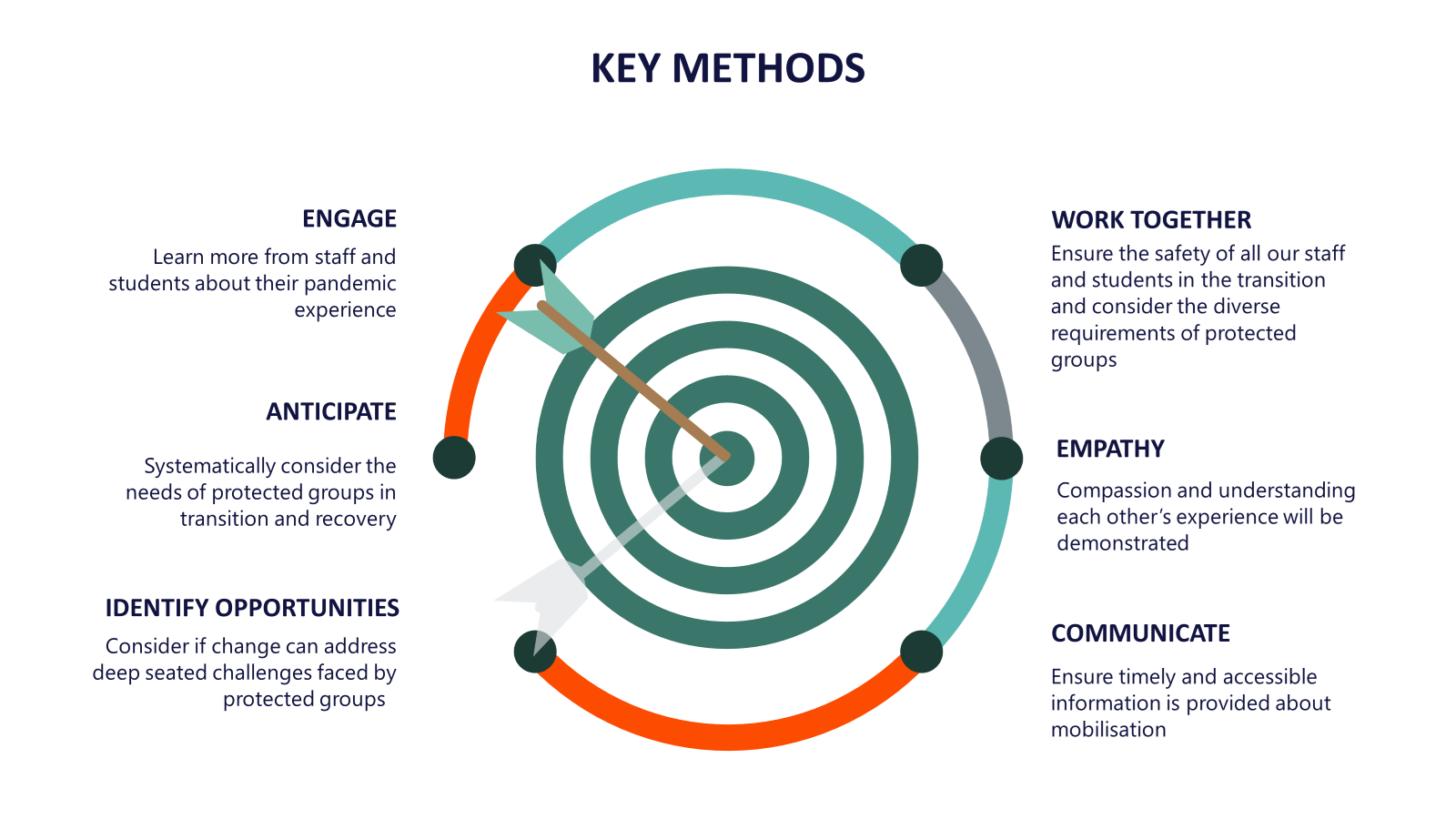 Outcome 2: We stand up to racism and progress race equality.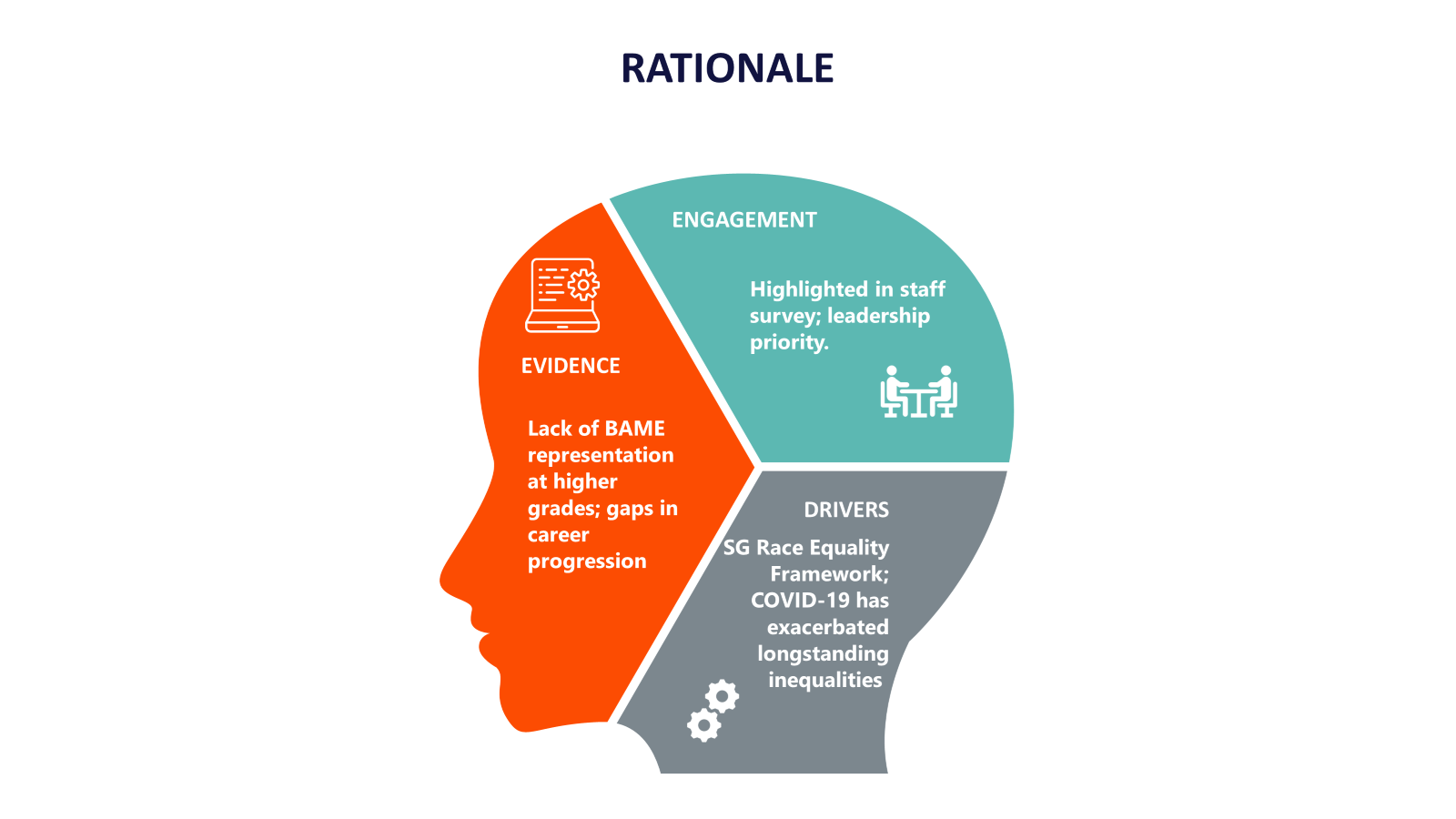 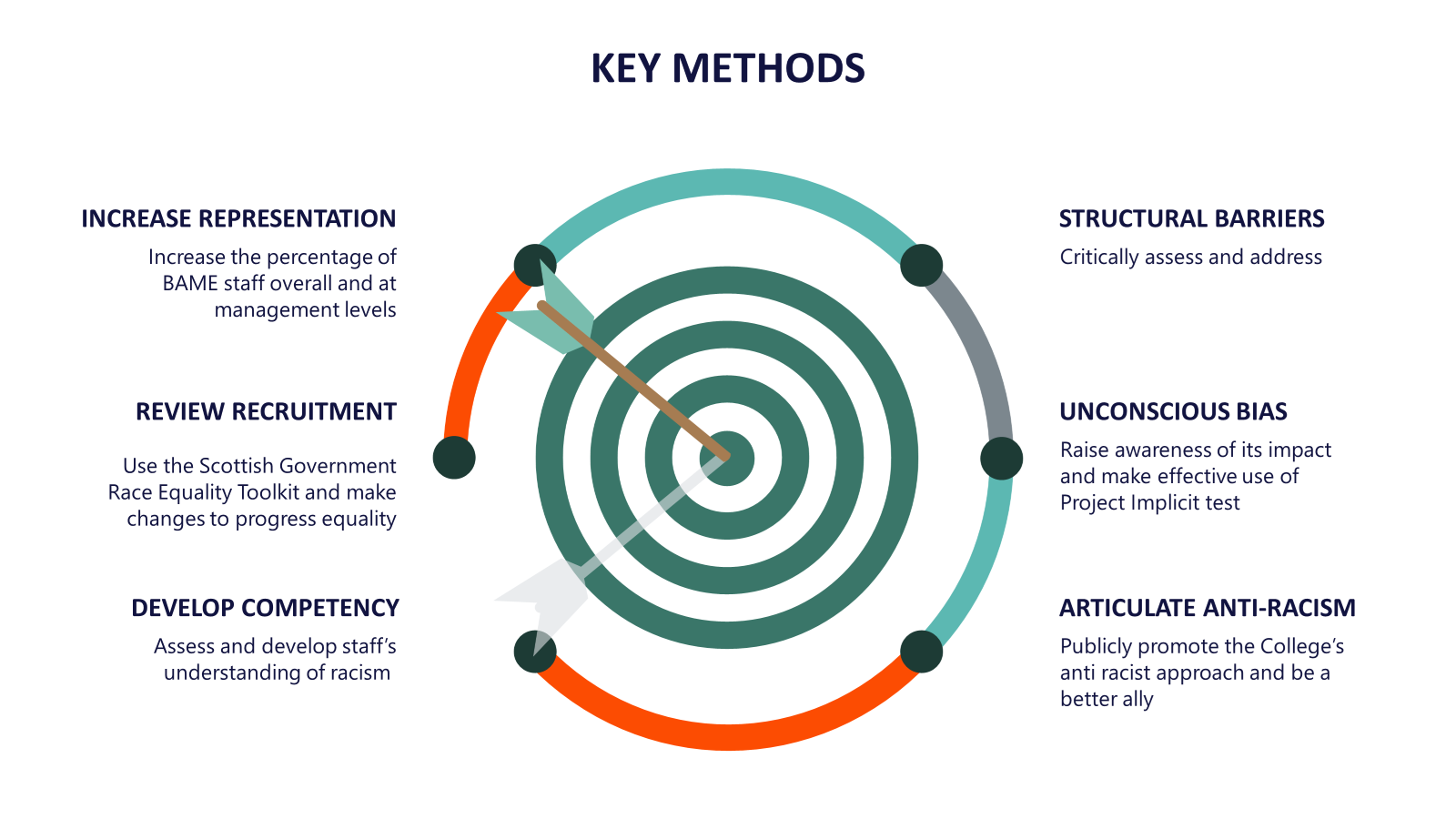 Outcome 3: We enhance the wellbeing of our staff and students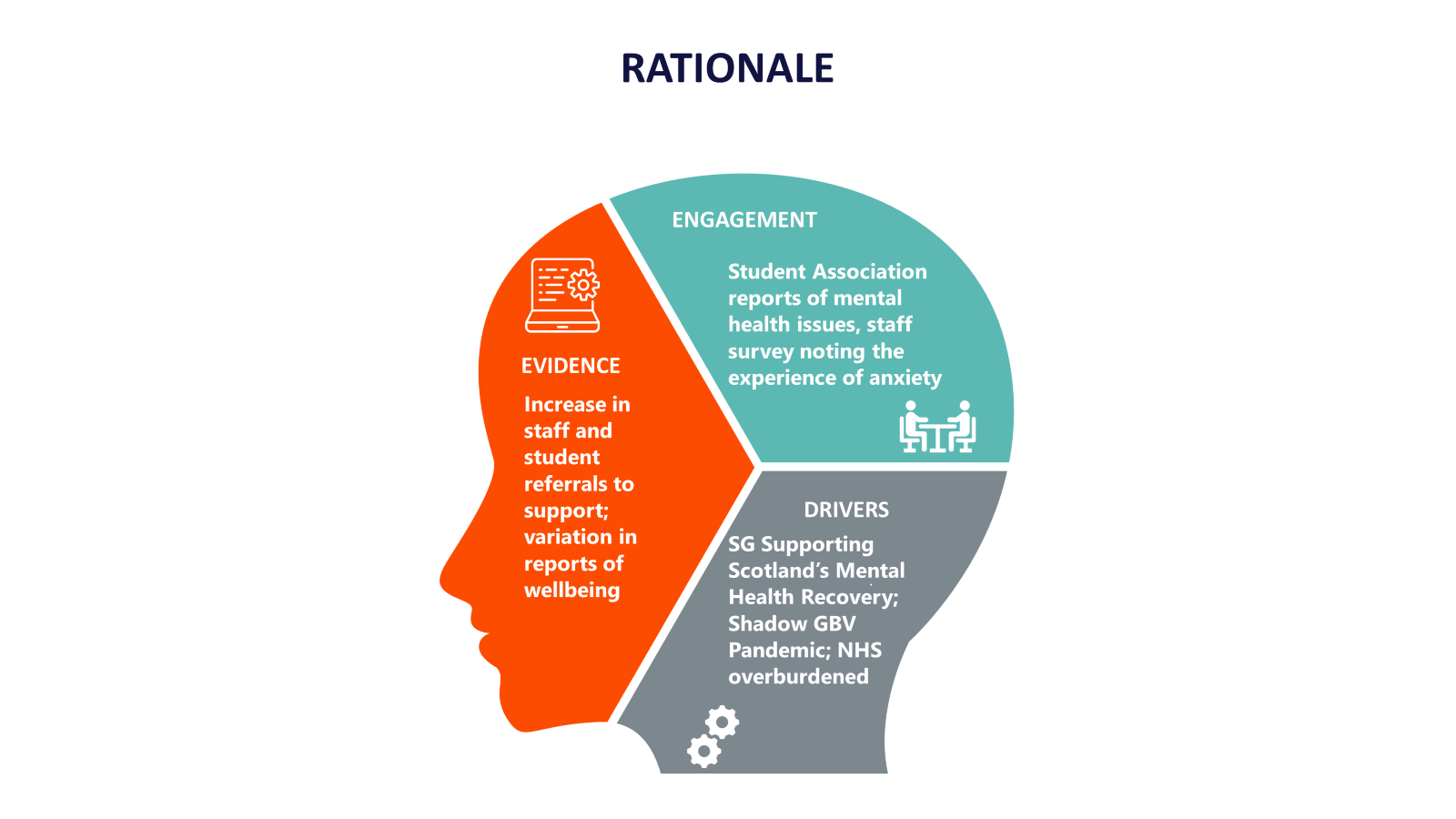 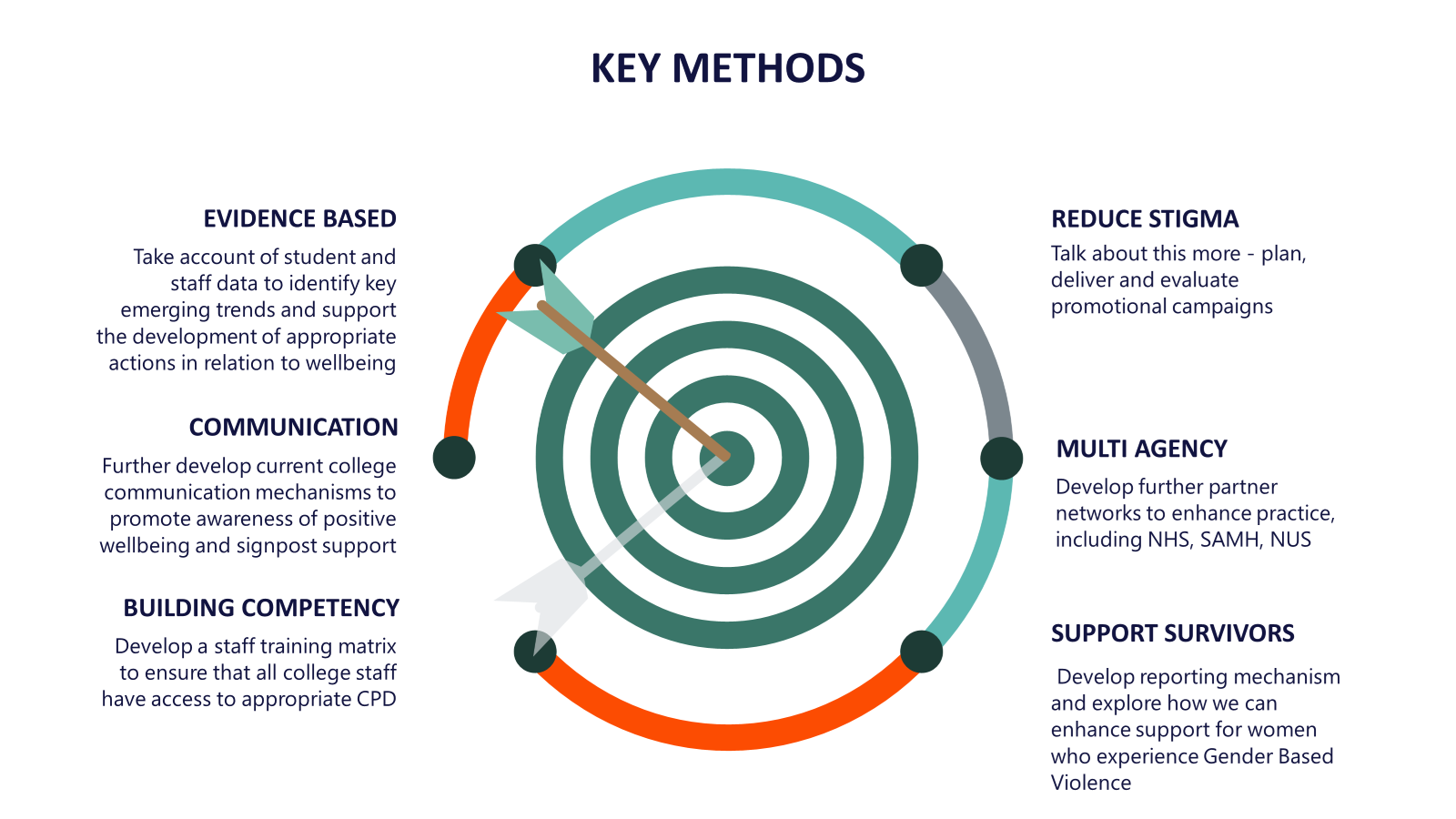 Outcome 4: We are digitally inclusive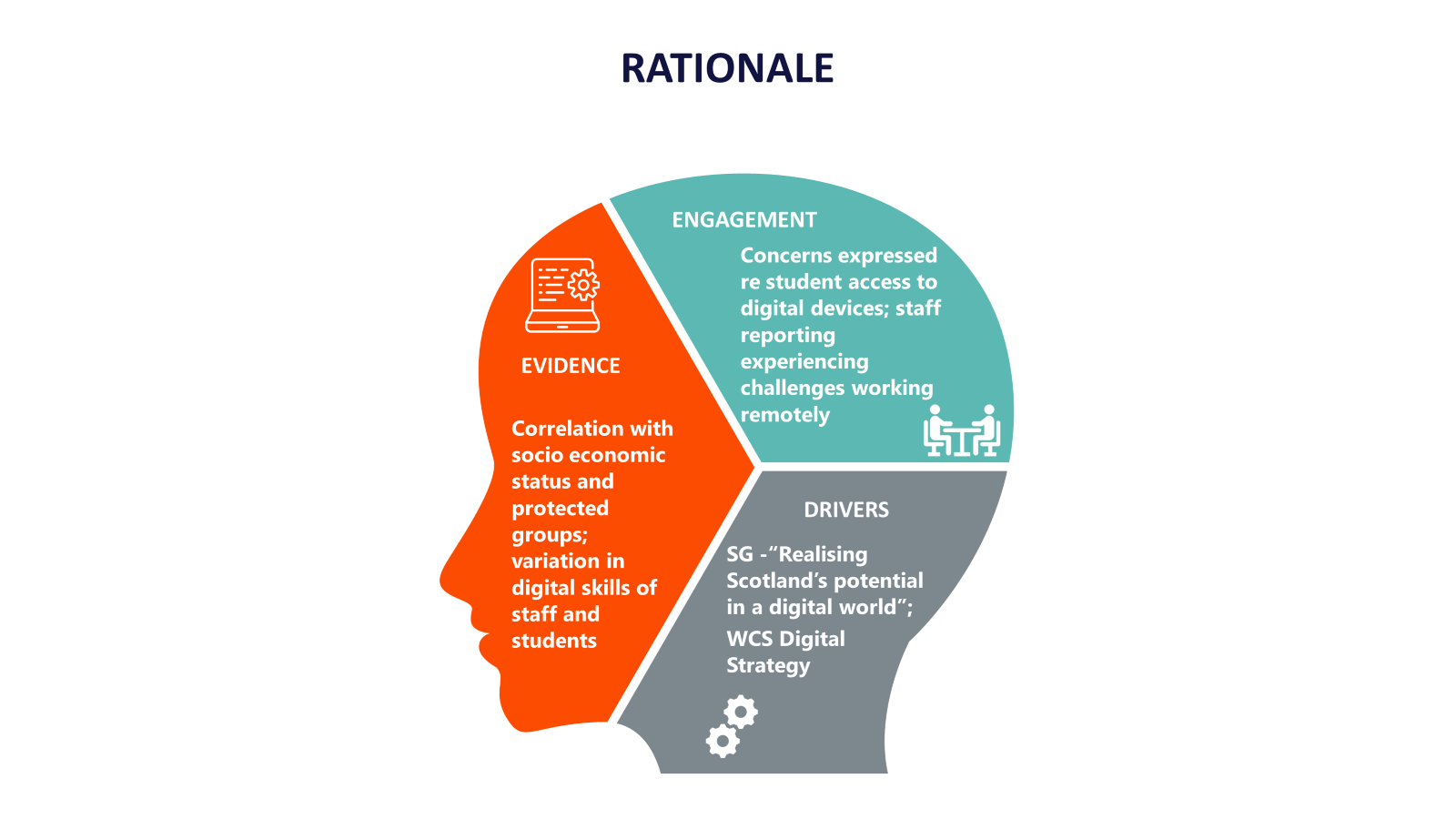 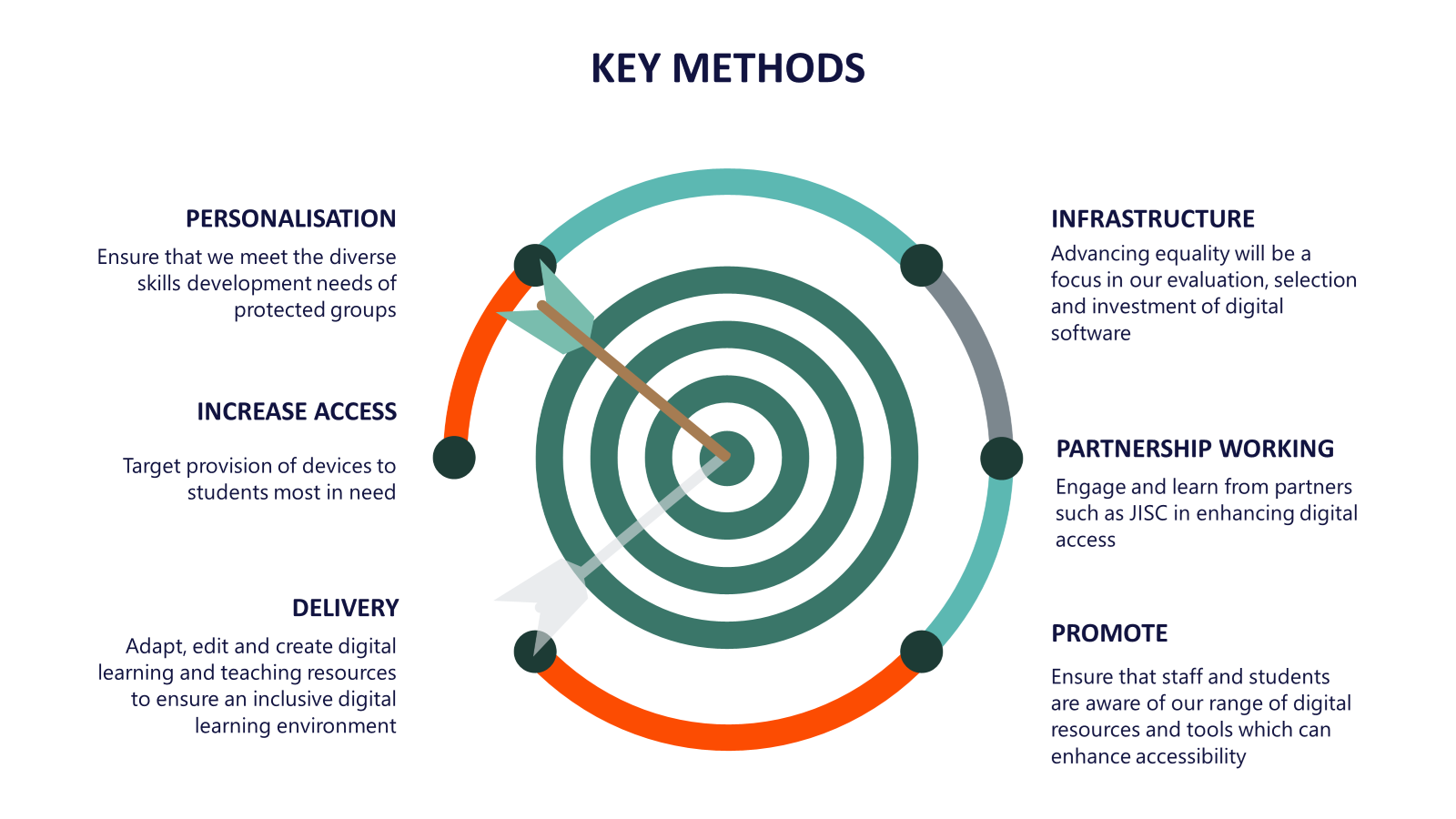 During and post pandemic, staff and students from protected groups are supported and engaged in the recovery process.During and post pandemic, staff and students from protected groups are supported and engaged in the recovery process.During and post pandemic, staff and students from protected groups are supported and engaged in the recovery process.During and post pandemic, staff and students from protected groups are supported and engaged in the recovery process.ActionResponsibilityDateIndicatorsConduct Staff Survey to learn about pandemic experienceDir OD&HRMay 21Survey resultsUse output of Staff Survey to inform EDI practiceEDI ManagerJune 21Enhancement of practiceConduct Student SurveyAP Performance and SkillsNovember 21Survey resultsUse output of Student Survey to inform EDI practiceEDI ManagerDecember 21Enhancement of practiceEngage with Student Association re recovery/transitionEDI ManagerJune 21Output of engagementMainstream equality in transitionEDI ManagerAY 2020-2021Transition supports protected groupsEnsure health and safety practice considers diverse requirements of protected groupsHead OD&HRMay 21Health and Safety processes are inclusiveReview pandemic Communications; assess and use to inform future CommunicationsEDI ManagerJune 21Communications assessmentAnalyse emerging data regarding protected characteristics of 2021-2022 and use to inform practice and focus resource.EDI ManagerJune 21Data sharing with EDI CommitteeWe stand up to racism and progress race equality. We stand up to racism and progress race equality. We stand up to racism and progress race equality. We stand up to racism and progress race equality. ActionResponsibilityDateIndicatorsReview recruitment using the Scottish Government Race Equality Toolkit. Use results of review to develop practice to attract diversity.Dir OD &HRJan 22Outputs of Review shared with EDI CommitteeAnalyse occupational segregation with reference to BAME staffEDI ManagerSep 21Analysis sharedEnhance staff understanding of racism with CPDHead OD&HRDec 22Increased competencyCritically assess institutional barriersEDI ManagerMar 22Identification of barriersRaise awareness of unconscious bias through promotion of Project ImplicitOD ManagerJan 22Increased awarenessPromote recruitment opportunities on diverse mediaEDI ManagerDec 22Evidence of reachPublicly communicate leadership commitment to being an allyCommunications and MarketingSep 21Statement promotedAim to Increase proportion of BAME staff from 1.7% to 2.5%Dir OD &HRApril 23Recruitment dataWe enhance the wellbeing of our staff and studentsWe enhance the wellbeing of our staff and studentsWe enhance the wellbeing of our staff and studentsWe enhance the wellbeing of our staff and studentsActionResponsibilityDateIndicatorsInvestigate further student data to understand more about concentration of students with mental health conditions in curriculum areas. Share findings with Curriculum Quality Leaders and Enabling Services. EDI ManagerMar 22Data sharingFurther develop College communication mechanisms to promote awareness of wellbeing and signpost supports and resources available.Healthy Working LivesJan 22Increased engagement with online College resources availablePromote existing resources to support staff wellbeing.Healthy Working LivesAug 21Increased number of staff engaging with various support mechanismsImplement student and staff initiatives which promote wellbeing.Healthy Working LivesJune 22Decreased stigma and increased initiativesPlan, deliver and evaluate at least three College-wide promotional campaigns throughout the academic session.Healthy Working LivesJune 22Increased staff and student awareness of strategies to support wellbeingIdentify and share examples of best practice related to wellbeing across learning and teaching within the College.EDI ManagerSep 22Enhanced practiceDevelop a training matrix to provide staff with access to CPD in relation to wellbeing.Head of OD & HRJan 23Staff training matrix in relation to wellbeing developedImprove how we respond to survivors of gender based violenceAP Student Life and SkillsJan 23Increase in staff competenciesDevelop further partner networks to enhance practiceEDI ManagerJune 22Increase in College partnershipsDigital Wellbeing Workstream to develop initiatives to enhance wellbeing AP Creativity and SkillsDec 21Improvement in wellbeingWe are digitally inclusiveWe are digitally inclusiveWe are digitally inclusiveWe are digitally inclusiveActionResponsibilityDateIndicatorsShare best practice in digital inclusion with Digital Strategy GroupEDI ManagerJune 21Increased confidence in digital inclusionLearn from emerging evidence regarding digital learning and use to inform action to improve digital inclusionEDI Manager and AP Creativity and SkillsDec 21Evidence inform inclusive practiceReview Equality Audit Tool to incorporate increased focus on digital accessAP Performance and SkillsJan 23Audit Tool more responsive to digital inclusionEnsure digital inclusion is embedded within our evaluation, selection and investment in digital softwareDirector of InfrastructureApril 23Software meets the needs of protected groupsEngage further with JISC to enhance practiceEnabling Services ManagerAP Creativity and SkillsJan 23Enhanced practiceTarget provision of devices to students most in needDirector of Infrastructure and AP Creativity and SkillsAnnually until June 2023Number of devicesPromote awareness of College’s range of digital resources and tools which complement accessibilityCommunications and Marketing: Digital Strategy GroupAnnually until June 2023Increased awareness of resources and support available